Matabele Rebellion Grave Catalogue M-ZNO PICMATHIESON, Tpr  Robertson BalfourUnknown; in the ‘Bezwy’ Hills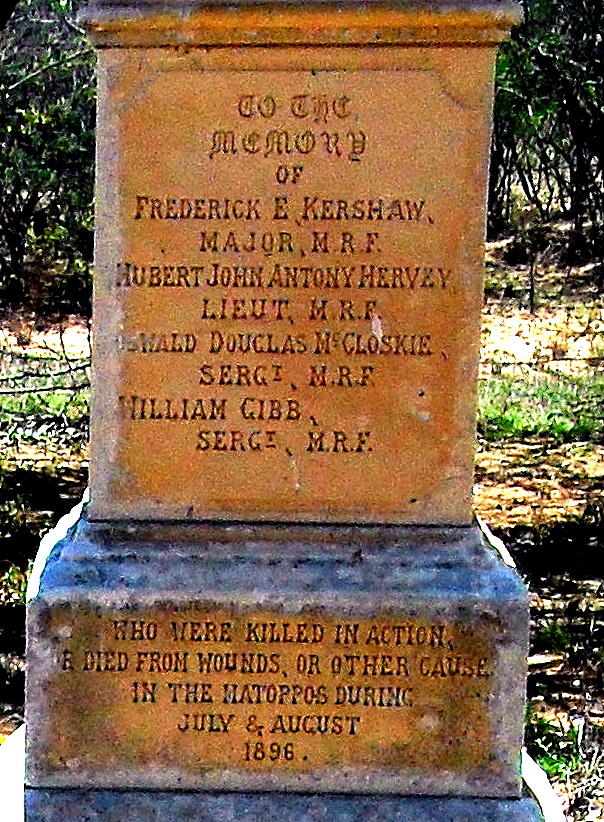 MCCLOSKIE, Sgt Oswald DouglasFort Umlugulu Cemetery, Matopos, BulawayoNO PICMCGEORGE, Tpr ErnestGweru (Gwelo) Cemetery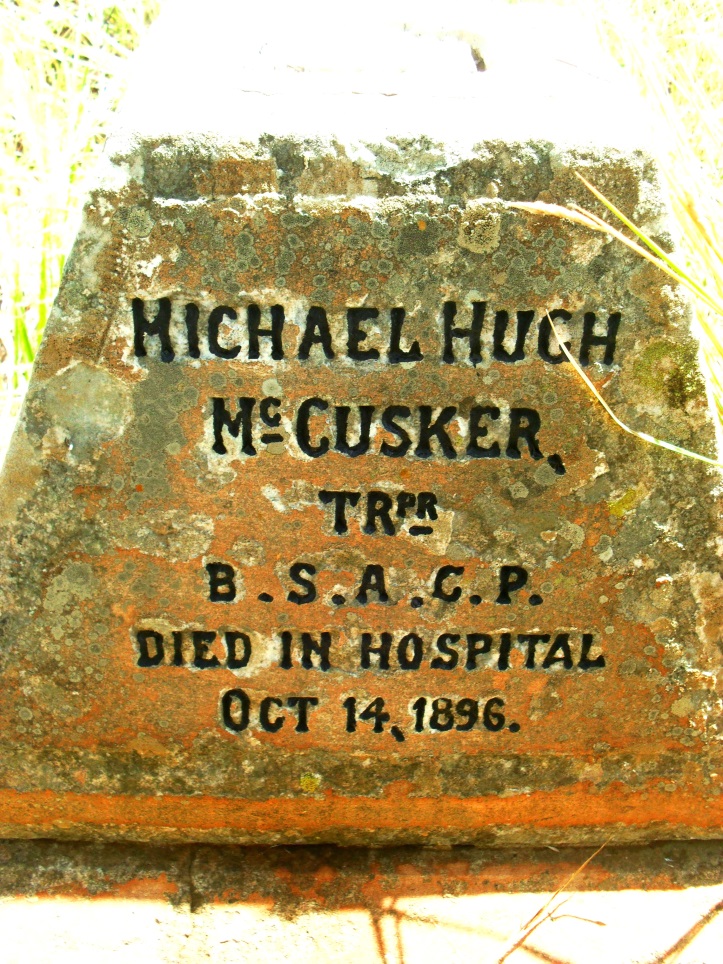 MCCUSKER, Tpr Michael HenryBulawayo General (Pioneer)Cemetery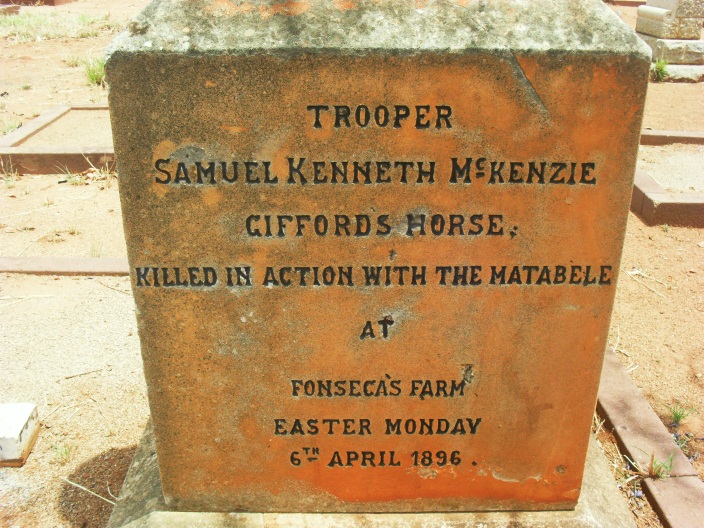 MCKENZIE, Tpr Samuel KennethBulawayo General (Pioneer)CemeteryNO PICMCLEAN,  Malcolm RobertGweru (Gwelo) CemeteryNO PICMCVEAN (MCLEAN?), Tpr ArchibaldGweru (Gwelo) CemeteryNO PICMEIKLE, Tpr KennethUnknown; Mangwe?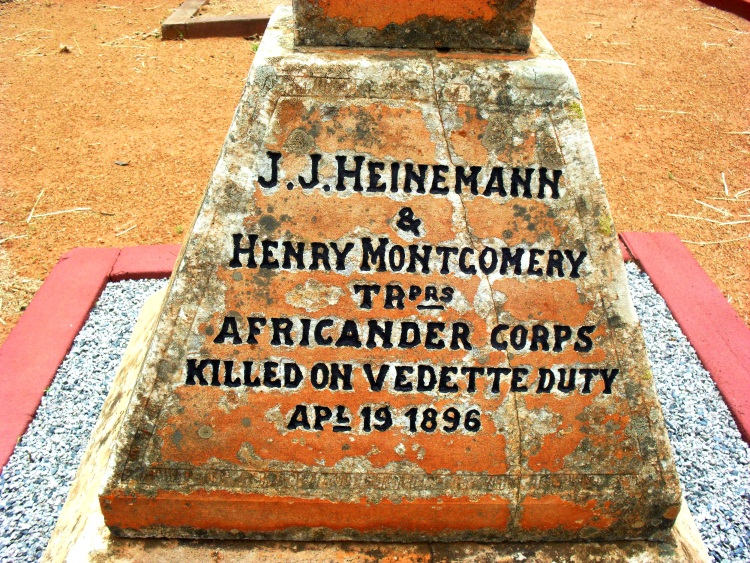 MONTGOMERY, Tpr HenryBulawayo General (Pioneer)Cemetery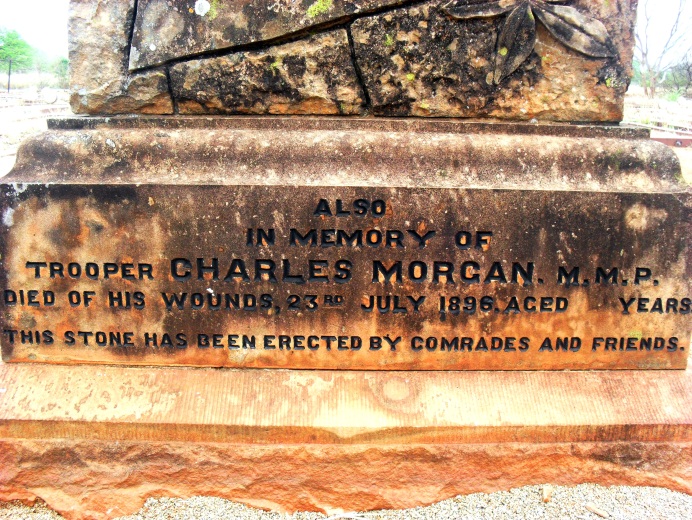 MORGAN, Tpr Charles OglethorpeFort Umlugulu Cemetery, Matopos, BulawayoNO PICO’FARRELL, Tpr J.P.Gweru (Gwelo) CemeteryNO PICO’LEARY, Sgt Maj John JosephUnknown; Insiza?NO PICO’REILLY, Tpr JohnUnknown; North of Insiza?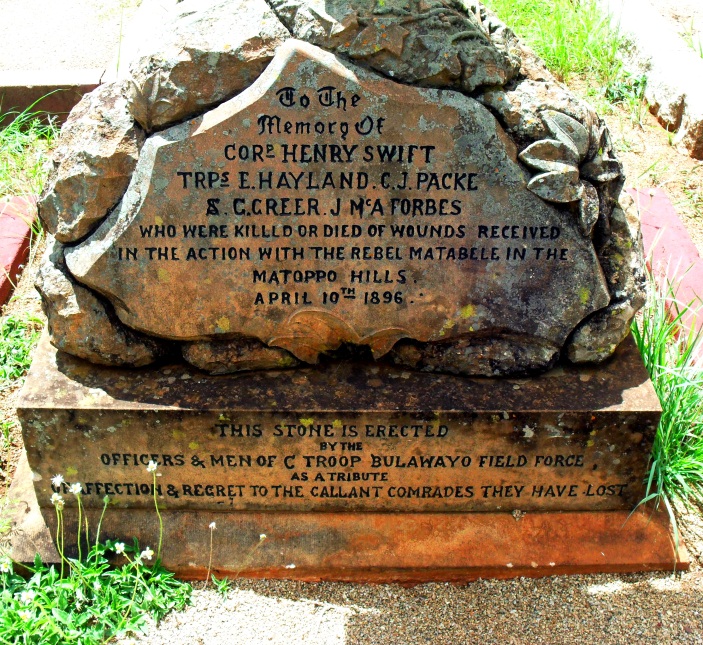 PACKE, Tpr Christopher JohnBulawayo General (Pioneer)Cemetery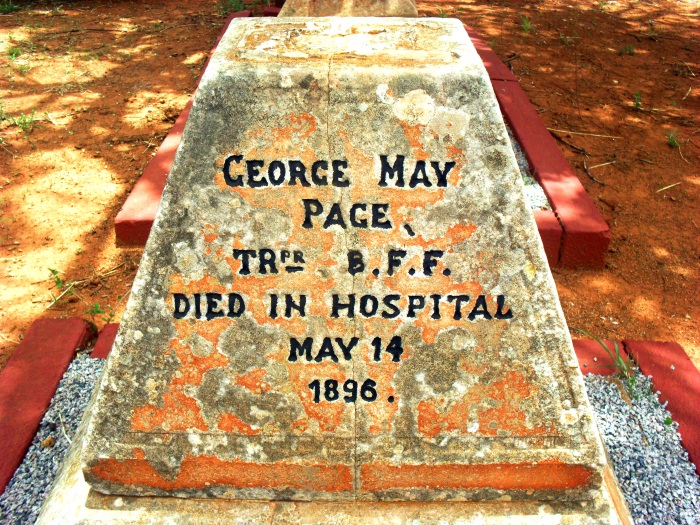 PAGE, Tpr George MayBulawayo General (Pioneer)CemeteryNO PICPARKER, Tpr CarrickUnknown; Ft Rixon north of Insiza?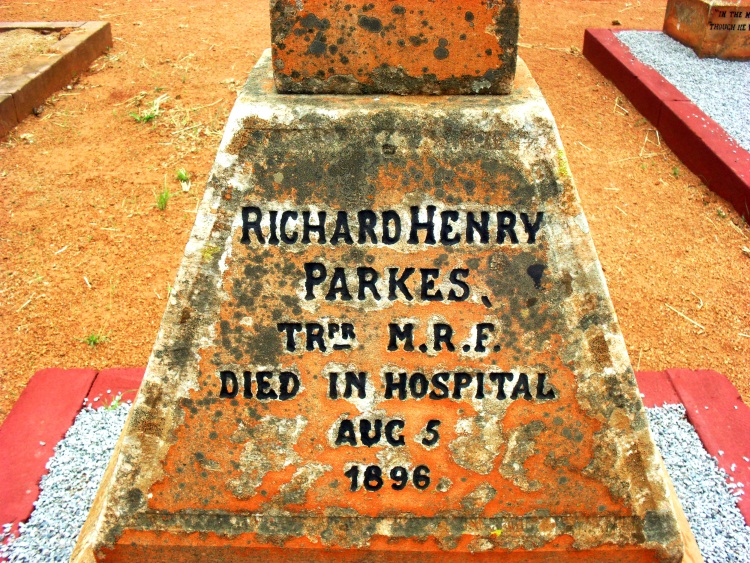 PARKES, Tpr Richard HenryBulawayo General (Pioneer)Cemetery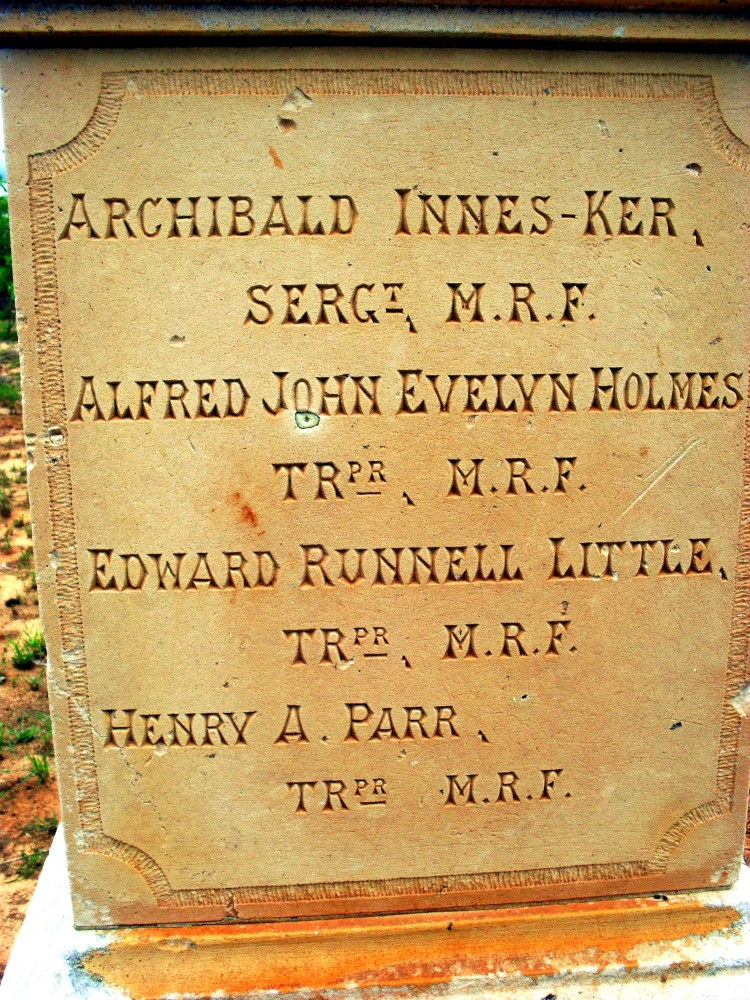 PARR, Tpr Henry A.Fort Umlugulu Cemetery, Matopos, BulawayoNO PICPARRETT, L/Cpl J.Gweru (Gwelo) Cemetery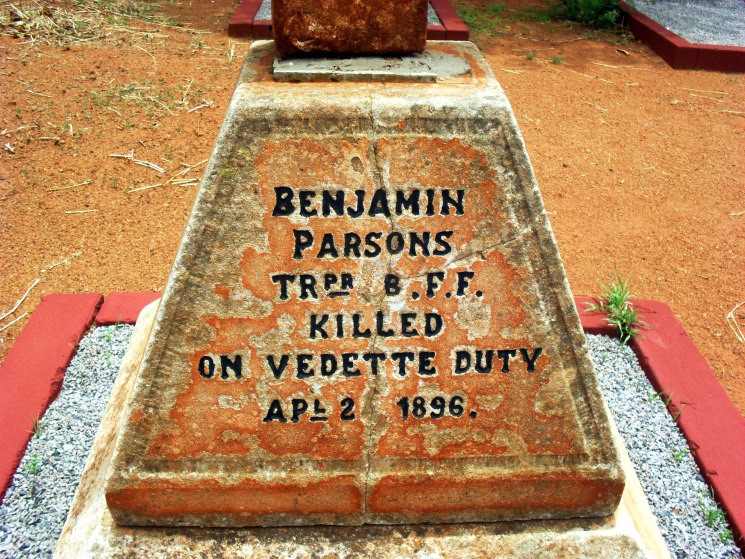 PARSONS, Tpr BenjaminBulawayo General (Pioneer)CemeteryNO PICPERRY, Sgt Francis Charles	Unknown; near Spitzkop aka Finger Kop between Insiza and BelingweNO PICPOPE, Quarter Master F. Jackson Mberengwa (Belingwe)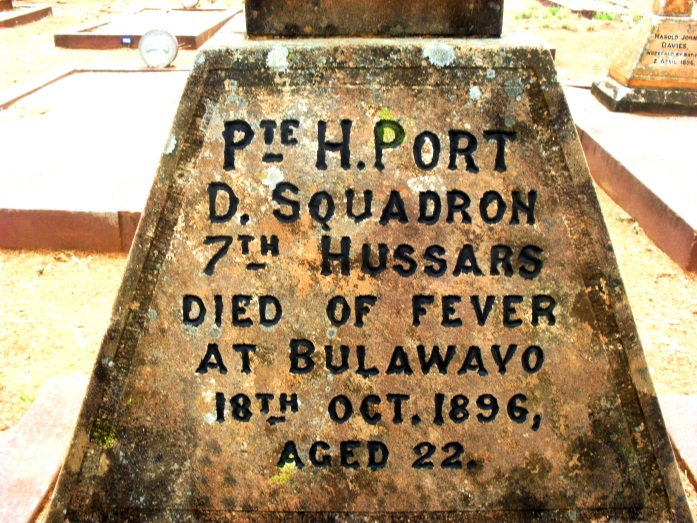 PORT, Pte Herbert Some records spell his name PORTEBulawayo General (Pioneer)Cemetery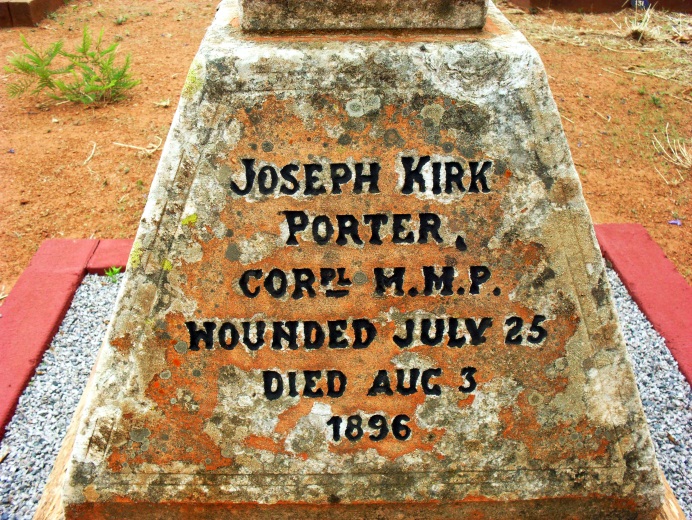 PORTER, Cpl Joseph KirkBulawayo General (Pioneer)Cemetery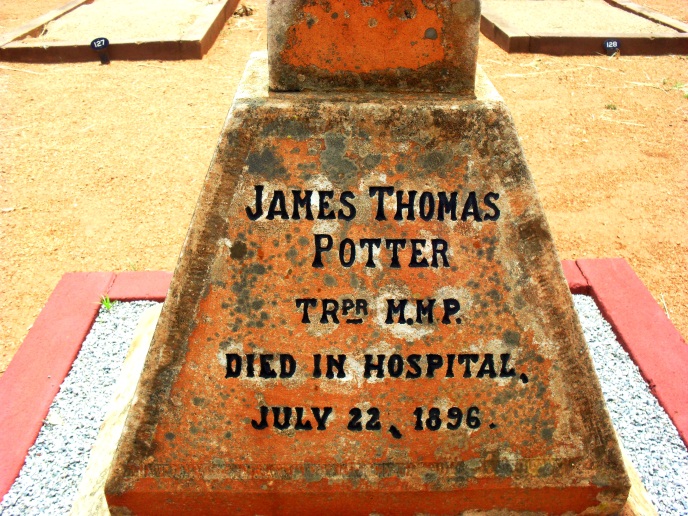 POTTER, Tpr James ThomasBulawayo General (Pioneer)Cemetery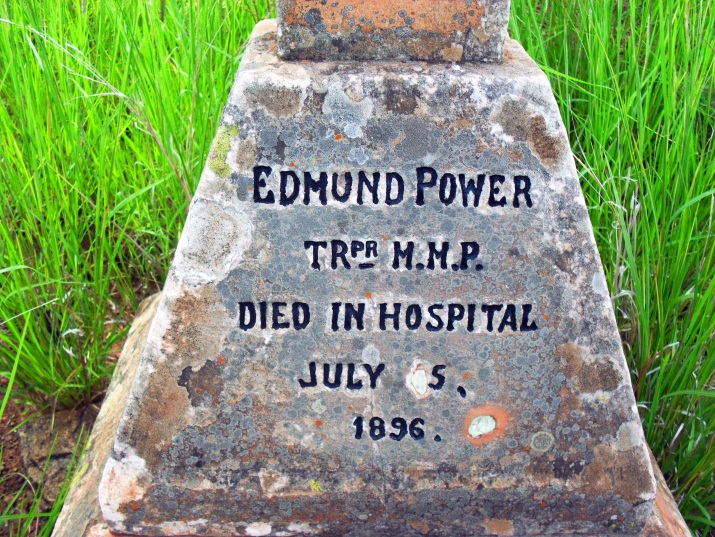 POWER, Tpr EdmundBulawayo General (Pioneer)CemeteryNO PICPRINGLE, Cpl James F.Unknown; near West's Store on the Hunter's Road, north of Inyati.NO PICREIS, Tpr H.V.Unknown;  Tuli/Victoria road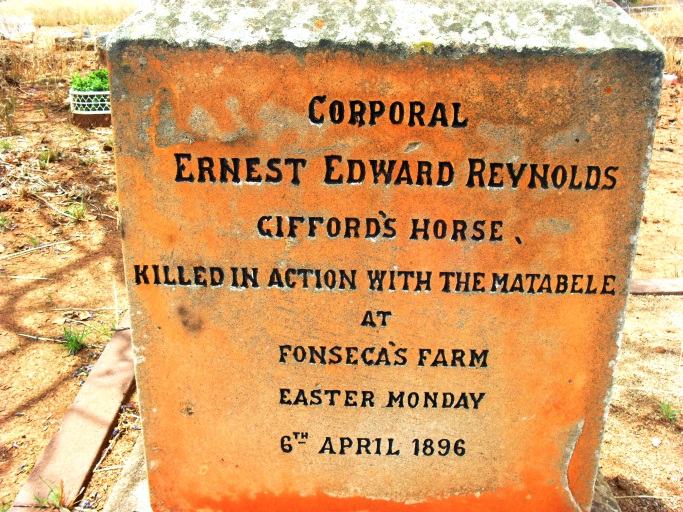 REYNOLDS, Cpl Ernest EdwardBulawayo General (Pioneer)Cemetery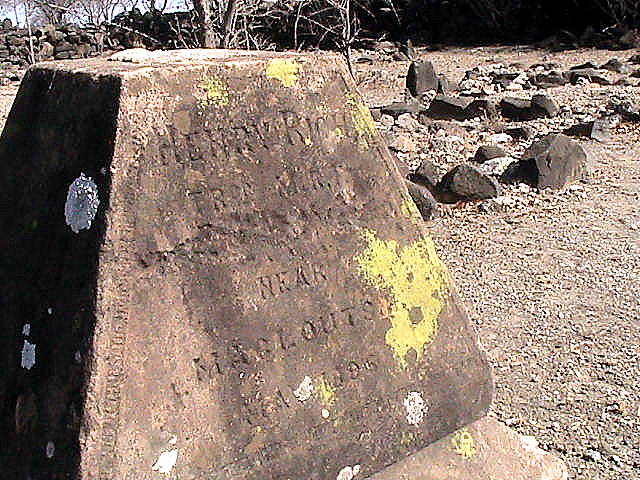 RICH, Tpr HenryBobonong Botswana, west of Tuli Circle (Ft Macloutsie)NO PICROTHMAN, Tpr GeorgeFt Rixon? Laager on the Insiza RiverNO PICSELOUS, Eric NugentGweru (Gwelo) Cemetery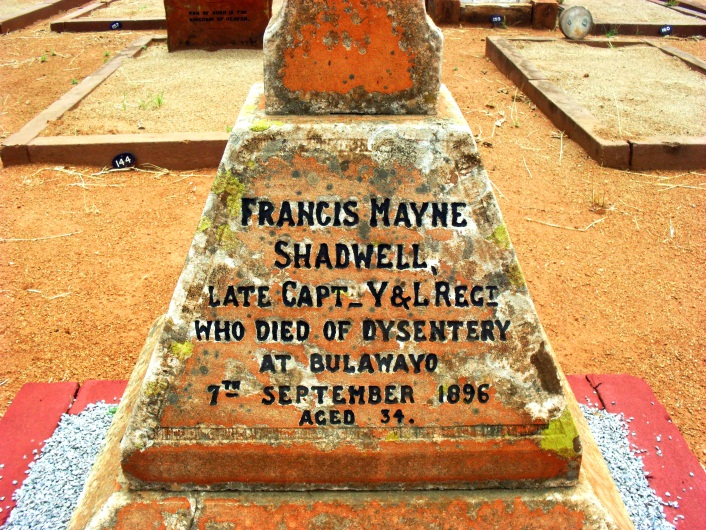 SHADWELL, Capt Francis MayneBulawayo General (Pioneer)Cemetery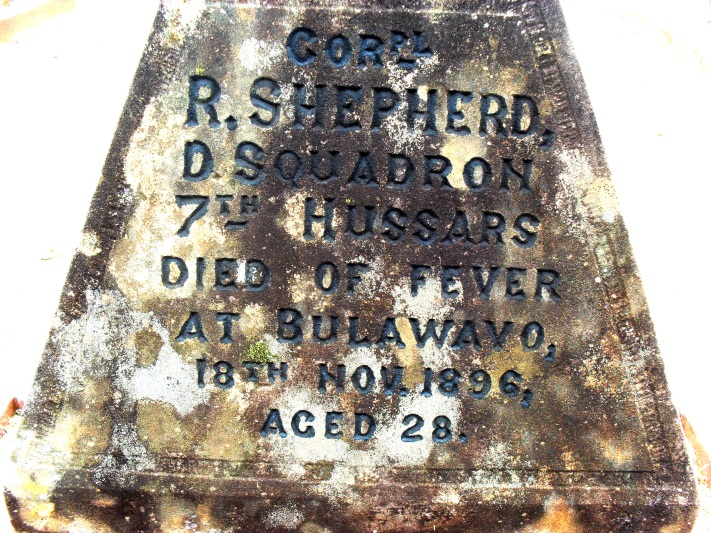 SHEPHERD, Cpl RBulawayo General (Pioneer)CemeteryNO PICSMITH, L/Cpl William A.Unknown; near Bonsor Mine; Gweru?NO PICSOMAN, Tpr EdwardGweru (Gwelo) Cemetery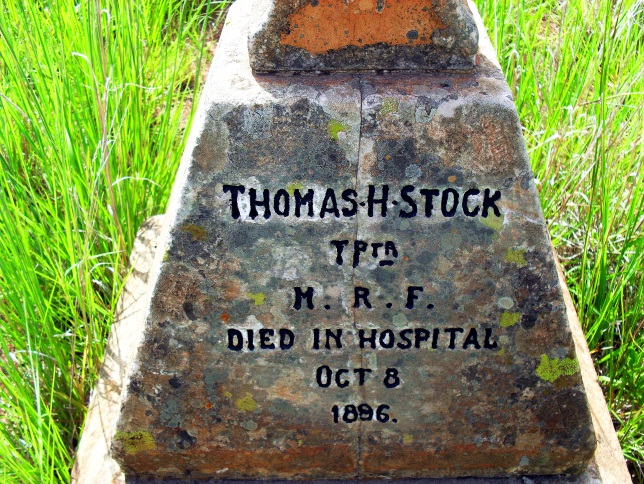 STOCK, Tpr Thomas HenryBulawayo General (Pioneer)CemeteryNO PICSTORY, Charles FrederickGweru (Gwelo) CemeteryNO PICSUMMERVILLE, Tpr GeorgeUnknown; Shangani area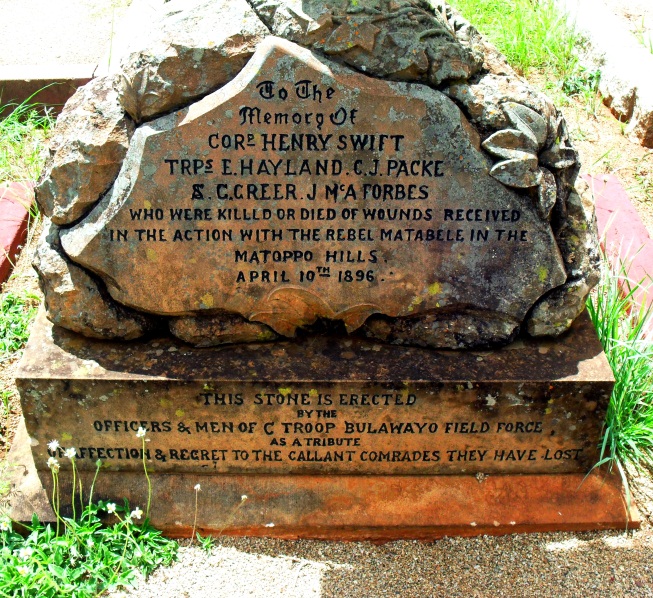 SWIFT, Tpr HenryBulawayo General (Pioneer)CemeteryNO PICTALBOT, Cpl Frederick WalterUnknown; Uwini’s CampNO PICUSBORNE, Tpr C.Gweru (Gwelo) Cemetery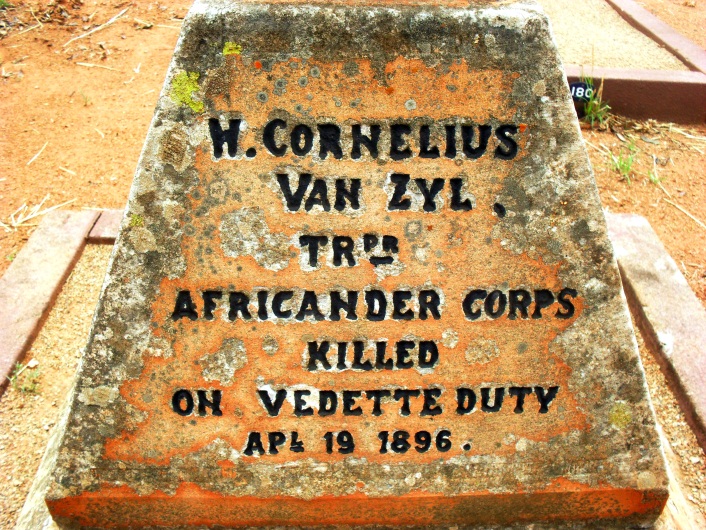 Van ZYL, Tpr Wynand CorneliusBulawayo General (Pioneer)Cemetery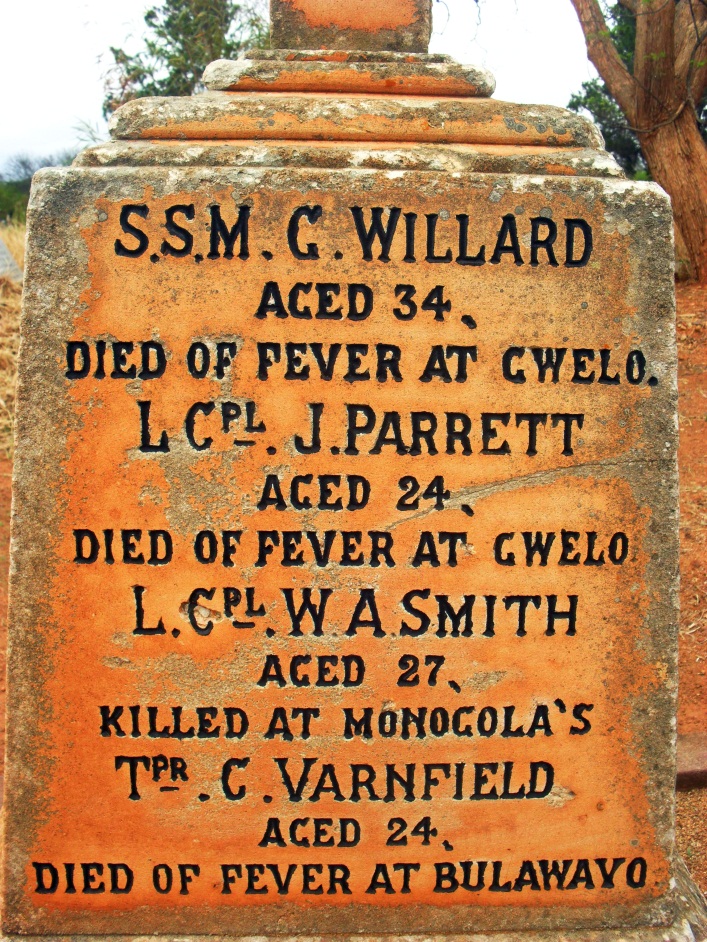 VARNFIELD, Tpr C.Bulawayo General (Pioneer)Cemetery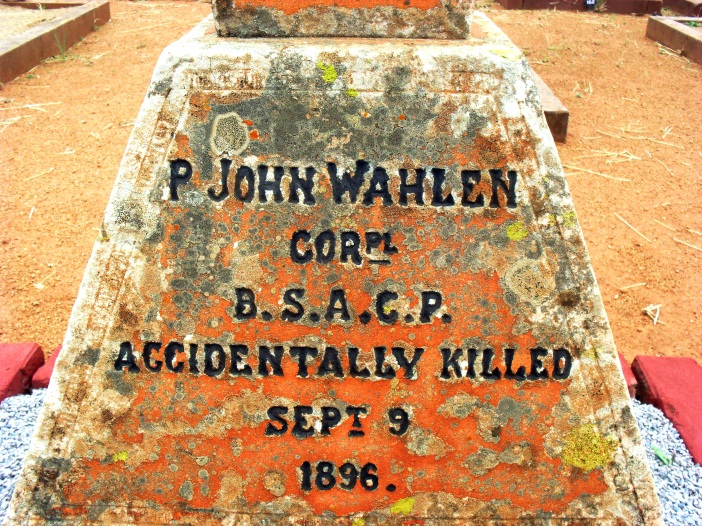 WAHLEN,  Cpl P. JohnBulawayo General (Pioneer)Cemetery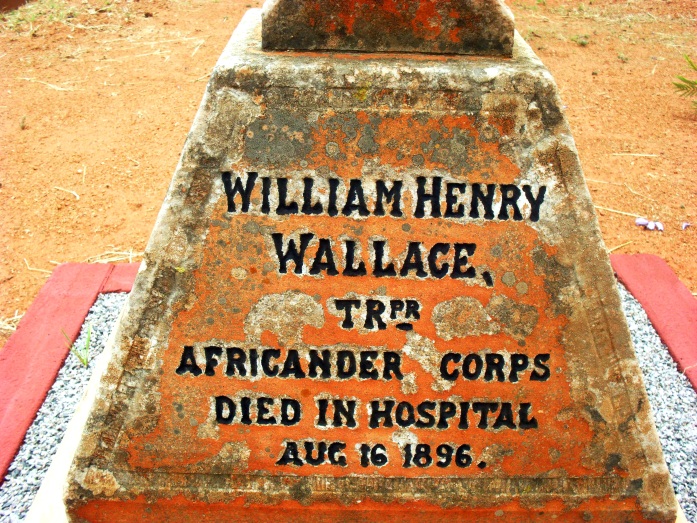 WALLACE, Tpr William HenryBulawayo General (Pioneer)Cemetery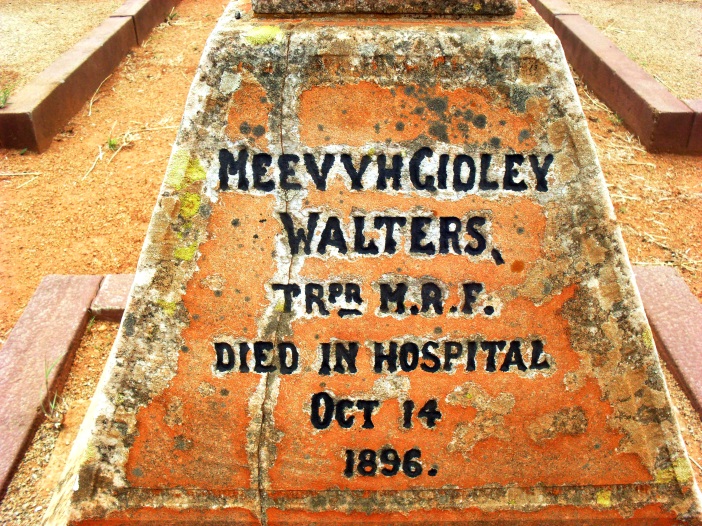 WALTERS, Tpr Mervyn GidleyBulawayo General (Pioneer)Cemetery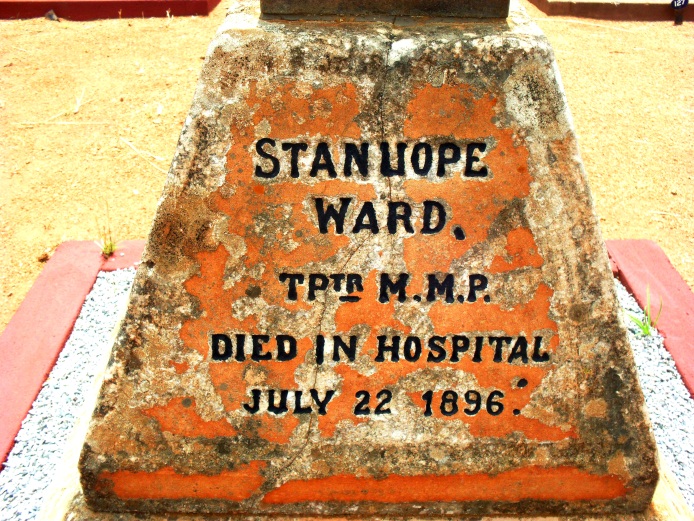 WARD, Tpr StanhopeBulawayo General (Pioneer)Cemetery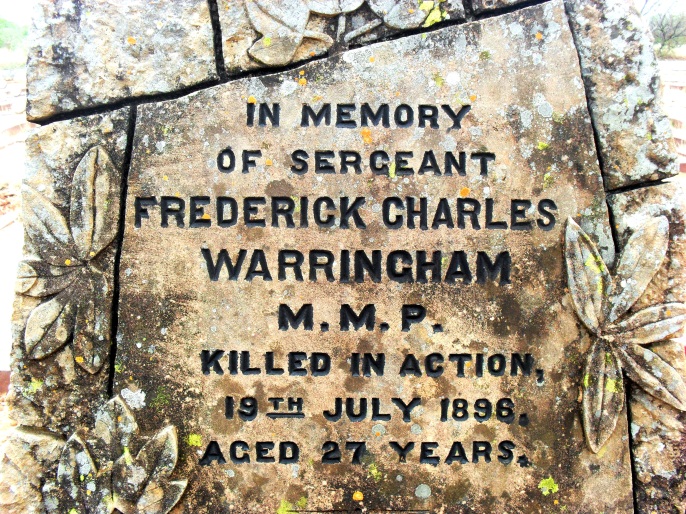 WARRINGHAM, Sgt Frederick CharlesBulawayo General (Pioneer)Cemetery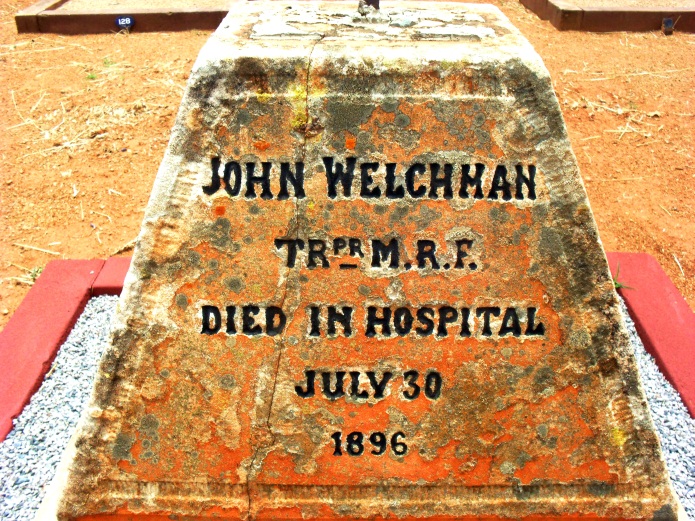 WELCHMAN, Tpr JohnBulawayo General (Pioneer)Cemetery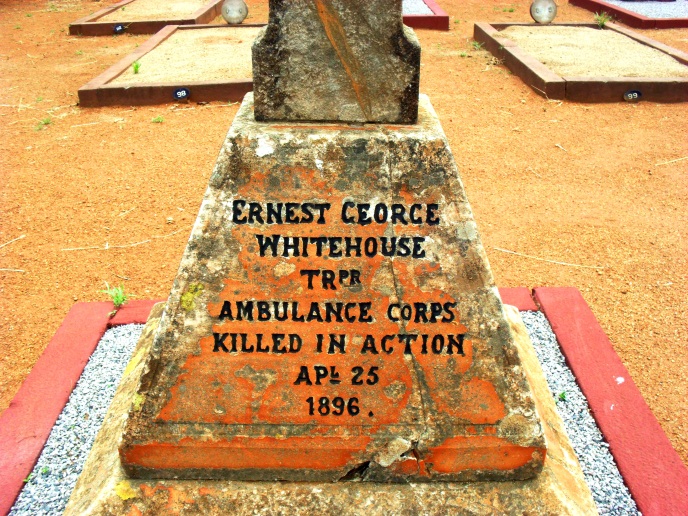 WHITEHOUSE, Tpr Ernest GeorgeBulawayo General (Pioneer)Cemetery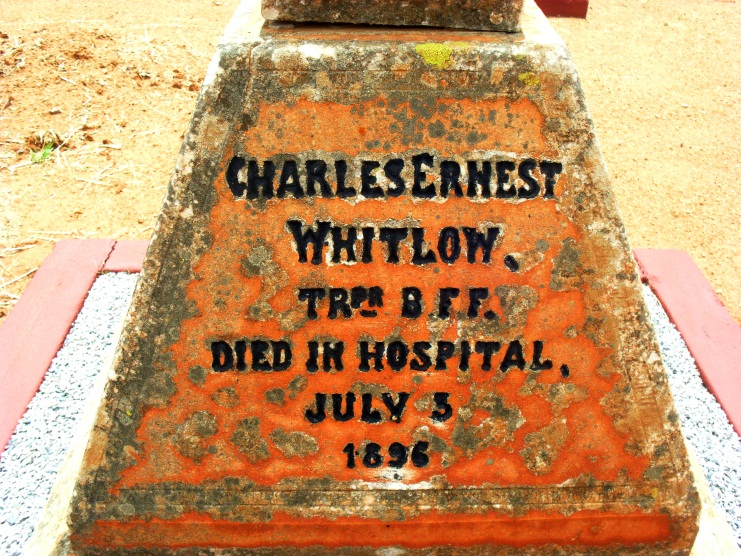 WHITLOW, Tpr Charles ErnestBulawayo General (Pioneer)Cemetery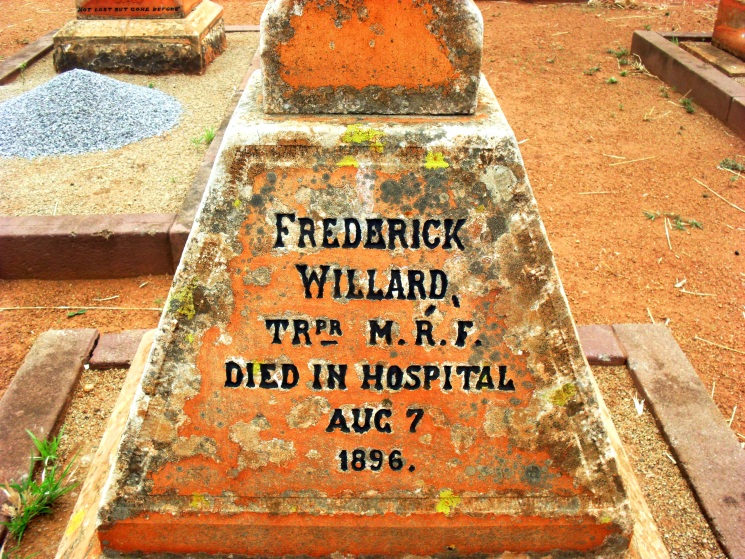 WILLARD, Tpr FrederickBulawayo General (Pioneer)CemeteryNO PICWILLARD, Sqn Sgt Maj GeorgeGweru (Gwelo) CemeteryNO PICWILSON, Tpr John Antoine CampbellUnknown; Hope Fountain?NO PICWOEST, Tpr John TobiasUnknown; Mazezeteze’s Kraal, Belingwe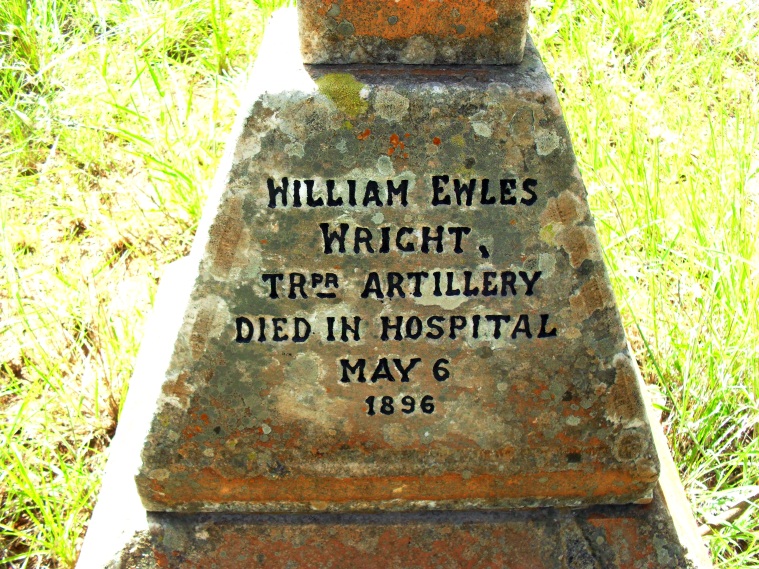 WRIGHT, Tpr William EwlesBulawayo General (Pioneer)Cemetery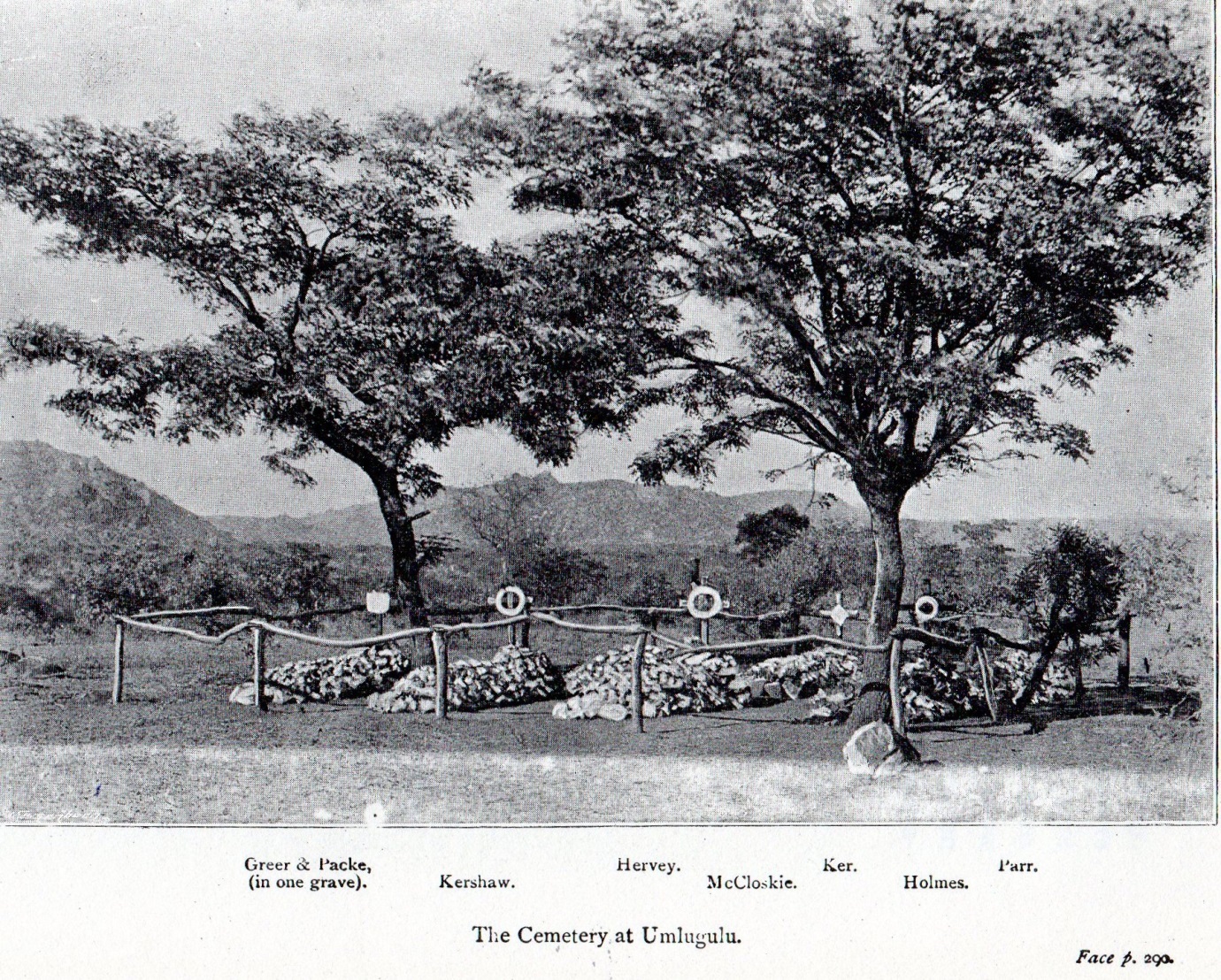 